30.10.2015г.						               №426 «Об утверждении  муниципальной программы  « Молодежь поселка Березовка в  XXI веке»     В целях эффективного использования бюджетных средств в соответствии со статьей 179 Бюджетного Кодекса РФ, Федеральным Законом от 06.10.2003 №131-ФЗ «Об общих принципах организации местного самоуправления в Российской Федерации», Постановлением администрации поселка Березовка от 20.08.2013 №248 «Об утверждении порядка принятия решений о разработке муниципальных программ поселка Березовка их формирования и реализации», руководствуясь Уставом поселка Березовка, ПОСТАНОВЛЯЮ:      1. Утвердить муниципальную программу поселка Березовка Березовского района Красноярского края  «Молодежь поселка Березовка в  XXI веке»  согласно приложению.      2.  Контроль за исполнением настоящего постановления оставляю за собой.     3. Постановление вступает в силу с 1 января 2016 года, но не ранее дня, следующего за днем его официального опубликования  в газете « Пригород» и подлежит размещению на официальном сайте (www.pgt-berezovka.ru).  И.о.Главы поселка                                      А.А.Кузнецов    Приложение № 1 к                  муниципальной  программе « Молодежь поселка Березовка в  XXI веке»Паспорт « Молодежь поселка Березовка в  XXI веке» Паспорт программы 2. ХАРАКТЕРИСТИКА ТЕКУЩЕГО СОСТОЯНИЯ СФЕРЫ МОЛОДЕЖНОЙПОЛИТИКИ     В Концепции долгосрочного социально-экономического развития Российской Федерации на период до 2020 года (Распоряжение Правительства Российской Федерации от 17 ноября 2008 г. N 1662-р) указано, что "государственную молодежную политику следует рассматривать как самостоятельное направление деятельности государства, предусматривающее формирование необходимых социальных условий инновационного развития страны, реализуемое на основе активного взаимодействия с институтами гражданского общества, общественными объединениями и молодежными организациями", которая согласно Стратегии государственной молодежной политики в Российской Федерации (Распоряжение Правительства Российской Федерации от 18 декабря 2006 года N 1760-р) направлена на развитие потенциала молодежи в интересах России.Муниципальная программа поселка Березовка "Молодежь поселка Березовка в XXI веке" состоит из одной подпрограммы и направлена на достижение качественно нового уровня развития и реформирования соответствующей сферы - сферы молодежной политики поселка Березовка. Молодежь - это особая социальная группа, которую волнуют и затрагивают актуальные проблемы, касающиеся развития всего общества в целом и развития нашего поселка, самого себя как личности в частности. Молодые люди реагируют на любые изменения и реформы, пытаются отстоять свою точку зрения и изменить действительность, найти свое место в жизни и проявить себя в политике, экономике, творчестве, спорте и т.д. Кроме того, в молодежной среде назрела необходимость разработки системы выявления сильных характеров с высоким уровнем гражданской активности и ответственности, которые создают фундамент будущего развития поселка, которые будут способны открыто выражать свое мнение и реализовывать полученные знания и навыки на практике в конкретной области деятельности.Согласно Закону Красноярского края от 8 декабря 2006 года N 20-5445 "О государственной молодежной политике Красноярского края" молодежная политика осуществляется в отношении молодых граждан в возрасте от 14 до 30 лет.На 01.01.2015 численность постоянного населения поселка Березовка  составляет 20859  человек, из них более 5000,0 человек - в возрасте от 14 до 30 лет, что составляет около 24,4% от общего числа жителей поселка. Это создает особые требования к реализуемой политике в отношении этой социальной группы, которая уже в ближайшие годы станет основой трудового, кадрового, научного потенциала поселка.Реализацию молодежной политики в поселке осуществляют администрация поселка и БМАУ " СЦ " Резерв" в соответствии с положение о трудовом отряде главы поселка.Основной задачей деятельности трудового отряда является занятость  несовершеннолетних граждан поселка Березовка в  летний период. Особое внимание уделяется поддержке молодежных инициатив, развитию личностного, командного и творческого потенциала молодых людей поселка Березовка.Ежегодно  трудовой отряд главы поселка охватывает более 100 человек старшеклассников.С 2008 года и по настоящее время одной из основных услуг, оказываемых   БМАУ " СЦ " Резерв" , является организация временных рабочих мест для подростков. Реализация мероприятий по трудовому воспитанию несовершеннолетних содействует формированию социальной активности подростков в возрасте от 14 до 18 лет в каникулярное время через включение в трудовую деятельность.Для достижения поставленной цели решаются следующие задачи:- развитие самостоятельности подростков, содействие их самореализации;- развитие организаторских навыков, лидерских качеств;- обеспечение широкого выбора форм внеурочной деятельности;- обеспечение возможности реализации своих способностей, талантов.В 2014 году за счет местного бюджета был трудоустроен 116 подростков, что составляет около 5% от общего числа несовершеннолетних в возрасте от 14 до 18 лет, проживающих в поселке Березовка.Отряды по благоустройству занимаются благоустройством поселка, скверов, мемориалов и памятников,  проводят очистку территорий от бытового мусора,  покраску и побелку дворовых территорий, высадку растений  и уход за ними.Социальный эффект: удовлетворение культурных и эстетических потребностей широких слоев населения, нормализация экологической и санитарно-эпидемиологической обстановки в поселке; формирование нравственной и гражданской ответственности подростков  за экологическое состояние окружающей среды своего поселка, бережное отношение к природе, улучшение экологического образования и культуры подрастающего поколения. Поддержка молодежи в период социального становления личности.3. ПРИОРИТЕТЫ И ЦЕЛИ СОЦИАЛЬНО-ЭКОНОМИЧЕСКОГО РАЗВИТИЯВ СФЕРЕ МОЛОДЕЖНОЙ ПОЛИТИКИ, ОПИСАНИЕ ОСНОВНЫХ ЦЕЛЕЙИ ЗАДАЧ ПРОГРАММЫПриоритетами в реализации Программы являются:- повышение гражданской активности молодежи в решении социально-экономических задач развития  поселка Березовка;В рамках приоритета по повышению гражданской активности молодежи в решении социально-экономических задач развития поселка Березовка выделено 1 направление:- в направлении развития молодежной политики поселка Березовка предстоит обеспечить:создание эффективных форм привлечения молодежных лидеров и их продвижения для трансляции системы ценностей;развитие механизмов поддержки молодежных инициатив;- в направлении по совершенствованию технологий работы с гражданскими инициативами молодежи предстоит обеспечить:поддержку и институционализацию инициатив молодых людей, отвечающих направлениям флагманских программ и инфраструктурным проектам молодежной политики;расширение и совершенствование единого информационного пространства каждой флагманской программы через формирование молодежного медиасообщества, транслирующего моду на социальное поведение, гражданское самосознание.Целью Программы является создание условий для развития потенциала молодежи и его реализации в интересах развития поселка Березовка.Задачи, реализуемые в рамках поставленной цели:1. Создание условий успешной социализации и эффективной самореализации молодежи в интересах развития поселка.                 4. МЕХАНИЗМ РЕАЛИЗАЦИИ ОТДЕЛЬНЫХ МЕРОПРИЯТИЙМУНИЦИПАЛЬНОЙ ПРОГРАММЫРешение задач Программы достигается реализацией подпрограммы, реализация отдельных мероприятий не предусмотрена.Организационные, экономические и правовые механизмы, необходимые для достижения поставленных целей Программы, представлены в подпрограмме (согласно N 1 и N 2 к муниципальной программе).5. ПРОГНОЗ КОНЕЧНЫХ РЕЗУЛЬТАТОВ МУНИЦИПАЛЬНОЙ ПРОГРАММЫ,ХАРАКТЕРИЗУЮЩИХ ЦЕЛЕВОЕ ИЗМЕНЕНИЕ СОСТОЯНИЯ УРОВНЯИ КАЧЕСТВА ЖИЗНИ НАСЕЛЕНИЯ В СФЕРЕ МОЛОДЕЖНОЙ ПОЛИТИКИНА ТЕРРИТОРИИ ПОСЕЛКА БЕРЕЗОВКАСвоевременная и в полном объеме реализация Программы позволит:увеличить долю (удельный вес) молодежи, вовлеченной в реализацию проектов/мероприятий молодежной политики, от общего количества молодежи поселка Березовка  с 5% в 2014 году до 6% в 2018 году;Перечень целевых показателей и показателей результативности Программы с расшифровкой плановых значений по годам ее реализации представлен в приложении N 1 к Программе, значения целевых показателей на долгосрочный период представлены в приложении N 2 к Программе.6. ПЕРЕЧЕНЬ ПОДПРОГРАММ С УКАЗАНИЕМ СРОКОВ ИХ РЕАЛИЗАЦИИИ ОЖИДАЕМЫХ РЕЗУЛЬТАТОВПрограмма включает 1 подпрограмму :подпрограмма 1 " « Молодежь поселка Березовка в  XXI веке»Реализация мероприятий подпрограмм в комплексе призвана обеспечить достижение цели и решение программных задач по созданию условий успешной социализации и эффективной самореализации молодежи в интересах развития поселка.Реализация мероприятий подпрограммы  позволит увеличить количество молодых граждан, вовлеченных в реализацию социально-экономических молодежных проектов, а  также сохранить количество созданных рабочих мест для несовершеннолетних подростков.7. ИНФОРМАЦИЯ О РАСПРЕДЕЛЕНИИ ПЛАНИРУЕМЫХ РАСХОДОВПО  МЕРОПРИЯТИЯМ ПОДПРОГРАММЫИнформация о распределении планируемых расходов по мероприятиям подпрограммы, с указанием главных распорядителей средств местного бюджета, а также по годам реализации Программы, представлена в приложении N 3 к Программе.8. ИНФОРМАЦИЯ О РЕСУРСНОМ ОБЕСПЕЧЕНИИ И ПРОГНОЗНОЙ ОЦЕНКЕРАСХОДОВ НА РЕАЛИЗАЦИЮ ЦЕЛЕЙ МУНИЦИПАЛЬНОЙ ПРОГРАММЫОсновными направлениями расходов являются:обеспечение выполнения соглашений на цели, не связанные с выполнением муниципального задания, на выполнение муниципальных услуг муниципальными учреждениями в сфере молодежной политики;реализация Закона Красноярского края от 8 декабря 2006 года N 20-5445 "О государственной молодежной политике Красноярского края";Ресурсное обеспечение и прогнозная оценка расходов на реализацию целей Программы с учетом источников финансирования, в том числе по уровням бюджетной системы, представлены в приложении N 4 к Программе.9. ПРОГНОЗ СВОДНЫХ ПОКАЗАТЕЛЕЙ МУНИЦИПАЛЬНЫХ ЗАДАНИЙВ рамках реализации Программы предусматривается оказание следующих муниципальных услуг (работ):организация и развитие условий для реализации молодежной политики, решение социальных проблем молодежи, организация ее занятости и досуга.Прогноз сводных показателей представлен в приложении № 5 к Программе.Приложение N 2к муниципальной программе"Молодежь поселка Березовка в XXI веке"ЗНАЧЕНИЯ ЦЕЛЕВЫХ ПОКАЗАТЕЛЕЙ НА ДОЛГОСРОЧНЫЙ ПЕРИОДПРОГРАММЫ ПОСЕЛКА БЕРЕЗОВКА "МОЛОДЕЖЬПОСЕЛКА БЕРЕЗОВКА В XXI ВЕКЕ"Приложение N 3к муниципальной программе"Молодежь поселка Березовка в XXI веке"ИНФОРМАЦИЯО РАСПРЕДЕЛЕНИИ ПЛАНИРУЕМЫХ РАСХОДОВПО ОТДЕЛЬНЫМ МЕРОПРИЯТИЯМ ПРОГРАММЫ ПОСЕЛКА БЕРЕЗОВКА"МОЛОДЕЖЬ ПОСЕЛКА БЕРЕЗОВКА В XXI ВЕКЕ"Приложение N 4к муниципальной программе"Молодежь  поселка Березовка в XXI веке"ИНФОРМАЦИЯО РЕСУРСНОМ ОБЕСПЕЧЕНИИ И ПРОГНОЗНОЙ ОЦЕНКЕ   РАСХОДОВ НА РЕАЛИЗАЦИЮ ЦЕЛЕЙ МУНИЦИПАЛЬНОЙ ПРОГРАММЫПОСЕЛКА БЕРЕЗОВКА "МОЛОДЕЖЬ ПОСЕЛКА БЕРЕЗОВКА В XXI ВЕКЕ" С УЧЕТОМ ИСТОЧНИКОВ ФИНАНСИРОВАНИЯ, В ТОМ ЧИСЛЕ  ПО УРОВНЯМ БЮДЖЕТНОЙ СИСТЕМЫПриложение N 5к муниципальной программе"Молодежь поселка Березовка в XXI веке"ПРОГНОЗСВОДНЫХ ПОКАЗАТЕЛЕЙ МУНИЦИПАЛЬНЫХ ЗАДАНИЙ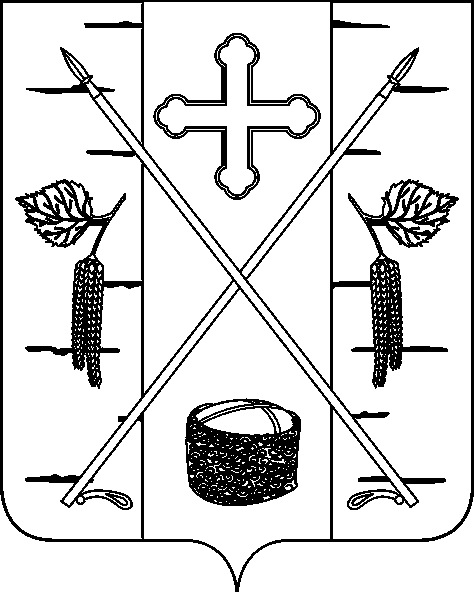 АДМИНИСТРАЦИЯ ПОСЕЛКА БЕРЕЗОВКАБЕРЕЗОВСКОГО РАЙОНА КРАСНОЯРСКОГО КРАЯПОСТАНОВЛЕНИЕп. БерезовкаНаименование        
подпрограммы        « Молодежь поселка Березовка в  XXI веке»Наименование муниципальной программы« Молодежь поселка Березовка в  XXI веке»Муниципальный заказчик – координатор программыАдминистрация поселка Березовка            Исполнители мероприятий подпрограммы, главные распорядители бюджетных средств           БМАУ  «СЦ « Резерв», Администрация поселка Березовка Цель 
подпрограммы     Создание условий успешной социализации  и эффективной самореализации несовершеннолетних граждан поселка Березовка.Задачи подпрограммыВовлечение молодежи в общественную деятельность;Обеспечение эффективной социализации молодежи в рамках организации трудового отряда старшеклассниковЦелевые индикаторы  подпрограммы     Доля (удельный вес) молодежи, вовлеченной в реализацию проектов мероприятий молодежной политики, от общего количества молодежи поселка Березовка.Сроки 
реализации подпрограммы2016 - 2018 годыОбъемы и источники финансирования подпрограммы       Общий объем финансирования за счет средств    бюджета поселка 2016 -2018 годы  – 2970,0 тыс. рублей, из них по  годам:    2016 год – 990,0 тыс. рублей;2017 год – 990,0 тыс. рублей;2018 год – 990,0 тыс. рублей.Система организации контроля за исполнением подпрограммыКонтроль за ходом реализации программы            осуществляет:- Администрация поселка Березовка; - Контроль за целевым использованием средств        местного  бюджета осуществляет Березовский поселковый Совет депутатов.               N п/пЦели, задачи, показателиЕдиница измеренияВес показателяИсточник информации2014 год2015 год2016 год2017 год2018 годЦель программы. Создание условий для развития потенциала молодежи и его реализации в интересах развития поселка БерезовкаЦель программы. Создание условий для развития потенциала молодежи и его реализации в интересах развития поселка БерезовкаЦель программы. Создание условий для развития потенциала молодежи и его реализации в интересах развития поселка БерезовкаЦель программы. Создание условий для развития потенциала молодежи и его реализации в интересах развития поселка БерезовкаЦель программы. Создание условий для развития потенциала молодежи и его реализации в интересах развития поселка БерезовкаЦель программы. Создание условий для развития потенциала молодежи и его реализации в интересах развития поселка БерезовкаЦель программы. Создание условий для развития потенциала молодежи и его реализации в интересах развития поселка БерезовкаЦель программы. Создание условий для развития потенциала молодежи и его реализации в интересах развития поселка БерезовкаЦель программы. Создание условий для развития потенциала молодежи и его реализации в интересах развития поселка БерезовкаЦель программы. Создание условий для развития потенциала молодежи и его реализации в интересах развития поселка БерезовкаЦелевой показатель  Доля (удельный вес) молодежи, вовлеченной в реализацию проектов/мероприятий молодежной политики, от общего количества молодежи поселка Березовка%Ведомственная отчетность5,05,05,56,06,0Задача 1. Создание условий успешной социализации и эффективной самореализации молодежи в интересах развития поселкаЗадача 1. Создание условий успешной социализации и эффективной самореализации молодежи в интересах развития поселкаЗадача 1. Создание условий успешной социализации и эффективной самореализации молодежи в интересах развития поселкаЗадача 1. Создание условий успешной социализации и эффективной самореализации молодежи в интересах развития поселкаЗадача 1. Создание условий успешной социализации и эффективной самореализации молодежи в интересах развития поселкаЗадача 1. Создание условий успешной социализации и эффективной самореализации молодежи в интересах развития поселкаЗадача 1. Создание условий успешной социализации и эффективной самореализации молодежи в интересах развития поселкаЗадача 1. Создание условий успешной социализации и эффективной самореализации молодежи в интересах развития поселкаЗадача 1. Создание условий успешной социализации и эффективной самореализации молодежи в интересах развития поселкаЗадача 1. Создание условий успешной социализации и эффективной самореализации молодежи в интересах развития поселкаПодпрограмма 1 "Реализация молодежной политики в поселке БерезовкаПодпрограмма 1 "Реализация молодежной политики в поселке БерезовкаПодпрограмма 1 "Реализация молодежной политики в поселке БерезовкаПодпрограмма 1 "Реализация молодежной политики в поселке БерезовкаПодпрограмма 1 "Реализация молодежной политики в поселке БерезовкаПодпрограмма 1 "Реализация молодежной политики в поселке БерезовкаПодпрограмма 1 "Реализация молодежной политики в поселке БерезовкаПодпрограмма 1 "Реализация молодежной политики в поселке БерезовкаПодпрограмма 1 "Реализация молодежной политики в поселке БерезовкаПодпрограмма 1 "Реализация молодежной политики в поселке Березовка1.1.Целевой показатель 1. Доля молодежи, проживающей в поселке Березовка, получившей информацию о мероприятиях  в сфере молодежной политики%0,15Ведомственная отчетность18,519,223,025,025,01.2.Целевой показатель 2. Количество созданных рабочих мест для несовершеннолетних граждан, проживающих в поселке Березовкачел.5,0Ведомственная отчетность116116118120120N п/пЦель, целевые индикаторыЕдиница измерения2014 год2015 годПлановый периодПлановый периодДолгосрочный период по годамДолгосрочный период по годамДолгосрочный период по годамДолгосрочный период по годамДолгосрочный период по годамДолгосрочный период по годамДолгосрочный период по годамДолгосрочный период по годамДолгосрочный период по годамN п/пЦель, целевые индикаторыЕдиница измерения2014 год2015 год2016 год2017 год2018 год2019 год2020 год2021 год2022 год2023 год2024 год2025 год2026 годЦель программы. Создание условий для развития потенциала молодежи и его реализации в интересах развития поселка БерезовкаЦель программы. Создание условий для развития потенциала молодежи и его реализации в интересах развития поселка БерезовкаЦель программы. Создание условий для развития потенциала молодежи и его реализации в интересах развития поселка БерезовкаЦель программы. Создание условий для развития потенциала молодежи и его реализации в интересах развития поселка БерезовкаЦель программы. Создание условий для развития потенциала молодежи и его реализации в интересах развития поселка БерезовкаЦель программы. Создание условий для развития потенциала молодежи и его реализации в интересах развития поселка БерезовкаЦель программы. Создание условий для развития потенциала молодежи и его реализации в интересах развития поселка БерезовкаЦель программы. Создание условий для развития потенциала молодежи и его реализации в интересах развития поселка БерезовкаЦель программы. Создание условий для развития потенциала молодежи и его реализации в интересах развития поселка БерезовкаЦель программы. Создание условий для развития потенциала молодежи и его реализации в интересах развития поселка БерезовкаЦель программы. Создание условий для развития потенциала молодежи и его реализации в интересах развития поселка БерезовкаЦель программы. Создание условий для развития потенциала молодежи и его реализации в интересах развития поселка БерезовкаЦель программы. Создание условий для развития потенциала молодежи и его реализации в интересах развития поселка БерезовкаЦель программы. Создание условий для развития потенциала молодежи и его реализации в интересах развития поселка БерезовкаЦель программы. Создание условий для развития потенциала молодежи и его реализации в интересах развития поселка БерезовкаЦель программы. Создание условий для развития потенциала молодежи и его реализации в интересах развития поселка Березовка1Целевой показатель 2. Доля (удельный вес) молодежи, вовлеченной в реализацию проектов / мероприятий молодежной политики, от общего количества молодежи поселка Березовка%555,56666777777N п/пСтатус (муниципальная программа, подпрограмма)Наименование программы, подпрограммыНаименование ГРБСКод бюджетной классификацииКод бюджетной классификацииКод бюджетной классификацииКод бюджетной классификацииРасходыРасходыРасходыРасходыN п/пСтатус (муниципальная программа, подпрограмма)Наименование программы, подпрограммыНаименование ГРБСГРБСРз ПрЦСРВР2015 год2016 год2017 год2018 годитого на период 2014 - 2017 годов1Муниципальная программа"Молодежь поселка Березовка в XXI веке"всего расходные обязательства по программеХХХХ845,0990,0990,0990,0101340,11Муниципальная программа"Молодежь поселка Березовка в XXI веке"в том числе по ГРБС:1Муниципальная программа"Молодежь поселка Березовка в XXI веке"Администрация поселка  Березовка018ХХХ845,0990,0990,0990,0101340,1N п/пСтатусНаименование муниципальной программы, подпрограммыИсточники финансированияОценка расходов (тыс.руб.),годыОценка расходов (тыс.руб.),годыОценка расходов (тыс.руб.),годыОценка расходов (тыс.руб.),годыОценка расходов (тыс.руб.),годыN п/пСтатусНаименование муниципальной программы, подпрограммыИсточники финансирования2015 год2016 год2017 год2018 годитого на период 2015 - 2018 годов1Муниципальная программа"Молодежь поселка Березовка в XXI веке"Всего845,0990,0990,0990,02970,01Муниципальная программа"Молодежь поселка Березовка в XXI веке"в том числе:1Муниципальная программа"Молодежь поселка Березовка в XXI веке"краевой бюджет <*>1Муниципальная программа"Молодежь поселка Березовка в XXI веке"местный бюджет845,0990,0990,0990,02970,01.1.Мероприятие Организация временных рабочих мест для старшеклассниковВсего845,0990,0990,0990,02970,01.1.Мероприятие Организация временных рабочих мест для старшеклассниковв том числе:1.1.Мероприятие Организация временных рабочих мест для старшеклассниковкраевой бюджет <*>1.1.Мероприятие Организация временных рабочих мест для старшеклассниковМестный бюджет 845,0990,0990,0990,02970,0N п/пНаименование услуги, показателя объема услуги (работы)Значение показателя объема услуги (работы)Значение показателя объема услуги (работы)Значение показателя объема услуги (работы)Значение показателя объема услуги (работы)Значение показателя объема услуги (работы)Значение показателя объема услуги (работы)Расходы бюджета поселка Березовка на оказание (выполнение) муниципальной услуги (работы), тыс. руб.Расходы бюджета поселка Березовка на оказание (выполнение) муниципальной услуги (работы), тыс. руб.Расходы бюджета поселка Березовка на оказание (выполнение) муниципальной услуги (работы), тыс. руб.Расходы бюджета поселка Березовка на оказание (выполнение) муниципальной услуги (работы), тыс. руб.Расходы бюджета поселка Березовка на оказание (выполнение) муниципальной услуги (работы), тыс. руб.Расходы бюджета поселка Березовка на оказание (выполнение) муниципальной услуги (работы), тыс. руб.Расходы бюджета поселка Березовка на оказание (выполнение) муниципальной услуги (работы), тыс. руб.Расходы бюджета поселка Березовка на оказание (выполнение) муниципальной услуги (работы), тыс. руб.N п/пНаименование услуги, показателя объема услуги (работы)   201420152016201620172018201420152015201620162017201720181Наименование услугиОрганизация и развитие условий для реализации молодежной политики, решение социальных проблем молодежи, организация ее занятости и досугамиОрганизация и развитие условий для реализации молодежной политики, решение социальных проблем молодежи, организация ее занятости и досугамиОрганизация и развитие условий для реализации молодежной политики, решение социальных проблем молодежи, организация ее занятости и досугамиОрганизация и развитие условий для реализации молодежной политики, решение социальных проблем молодежи, организация ее занятости и досугамиОрганизация и развитие условий для реализации молодежной политики, решение социальных проблем молодежи, организация ее занятости и досугамиОрганизация и развитие условий для реализации молодежной политики, решение социальных проблем молодежи, организация ее занятости и досугамиОрганизация и развитие условий для реализации молодежной политики, решение социальных проблем молодежи, организация ее занятости и досугамиОрганизация и развитие условий для реализации молодежной политики, решение социальных проблем молодежи, организация ее занятости и досугамиОрганизация и развитие условий для реализации молодежной политики, решение социальных проблем молодежи, организация ее занятости и досугамиОрганизация и развитие условий для реализации молодежной политики, решение социальных проблем молодежи, организация ее занятости и досугамиОрганизация и развитие условий для реализации молодежной политики, решение социальных проблем молодежи, организация ее занятости и досугамиОрганизация и развитие условий для реализации молодежной политики, решение социальных проблем молодежи, организация ее занятости и досугамиОрганизация и развитие условий для реализации молодежной политики, решение социальных проблем молодежи, организация ее занятости и досугамиОрганизация и развитие условий для реализации молодежной политики, решение социальных проблем молодежи, организация ее занятости и досугами2Показатель объема услуги (работы)Количество созданных рабочих мест для несовершеннолетних гражданКоличество созданных рабочих мест для несовершеннолетних гражданКоличество созданных рабочих мест для несовершеннолетних гражданКоличество созданных рабочих мест для несовершеннолетних гражданКоличество созданных рабочих мест для несовершеннолетних гражданКоличество созданных рабочих мест для несовершеннолетних гражданКоличество созданных рабочих мест для несовершеннолетних гражданКоличество созданных рабочих мест для несовершеннолетних гражданКоличество созданных рабочих мест для несовершеннолетних гражданКоличество созданных рабочих мест для несовершеннолетних гражданКоличество созданных рабочих мест для несовершеннолетних гражданКоличество созданных рабочих мест для несовершеннолетних гражданКоличество созданных рабочих мест для несовершеннолетних гражданКоличество созданных рабочих мест для несовершеннолетних граждан3Подпрограмма 1"Реализация молодежной политики в поселке Березовка" на 2016 - 2018 годы"Реализация молодежной политики в поселке Березовка" на 2016 - 2018 годы"Реализация молодежной политики в поселке Березовка" на 2016 - 2018 годы"Реализация молодежной политики в поселке Березовка" на 2016 - 2018 годы"Реализация молодежной политики в поселке Березовка" на 2016 - 2018 годы"Реализация молодежной политики в поселке Березовка" на 2016 - 2018 годы"Реализация молодежной политики в поселке Березовка" на 2016 - 2018 годы"Реализация молодежной политики в поселке Березовка" на 2016 - 2018 годы"Реализация молодежной политики в поселке Березовка" на 2016 - 2018 годы"Реализация молодежной политики в поселке Березовка" на 2016 - 2018 годы"Реализация молодежной политики в поселке Березовка" на 2016 - 2018 годы"Реализация молодежной политики в поселке Березовка" на 2016 - 2018 годы"Реализация молодежной политики в поселке Березовка" на 2016 - 2018 годы"Реализация молодежной политики в поселке Березовка" на 2016 - 2018 годы4Предоставление прочих субсидий муниципальным учреждениям по работе с молодежью на финансовое обеспечение не связанное с выполнением муниципального  задания 116116116118120120799,7845,0990,0990,0990,0990,0990,0990,05ВСЕГО799,7845,0990,0990,0990,0990,0990,0990,0